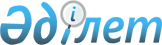 Об утверждении бюджета Целинного сельского округа Тимирязевского района на 2024-2026 годыРешение Тимирязевского районного маслихата Северо-Казахстанской области от 29 декабря 2023 года № 10/17
      Сноска. Вводится в действие с 01.01.2024 в соответствии с пунктом 7 настоящего решения.
      В соответствии с пунктом 2 статьи 9-1, статьи 75 Бюджетного кодекса Республики Казахстан, пунктом 2-7 статьи 6 Закона Республики Казахстан "О местном государственном управлении и самоуправлении в Республике Казахстан" Тимирязевский районный маслихат РЕШИЛ:
      1. Утвердить бюджет Целинного сельского округа Тимирязевского района на 2024-2026 годы согласно приложениям 1, 2 и 3 соответственно к настоящему решению, в том числе на 2024 год в следующих объемах:
      1) доходы – 33 464 тысяч тенге:
      налоговые поступления – 7 781 тысяч тенге;
      неналоговые поступления – 0 тысяч тенге;
      поступления от продажи основного капитала – 0 тысяч тенге;
      поступления трансфертов – 25 683 тысячи тенге;
      2) затраты – 33 464 тысяч тенге; 
      3) чистое бюджетное кредитование – 0 тысяч тенге:
      бюджетные кредиты – 0 тысяч тенге;
      погашение бюджетных кредитов – 0 тысяч тенге;
      4) сальдо по операциям с финансовыми активами – 0 тысяч тенге;
      приобретение финансовых активов – 0 тысяч тенге;
      поступления от продажи финансовых активов государства – 0 тысяч тенге;
      5) дефицит (профицит) бюджета – 0 тысяч тенге;
      6) финансирование дефицита (использование профицита) бюджета – 0 тысяч тенге:
      поступление займов – 0 тысяч тенге;
      погашение займов – 0 тысяч тенге;
      используемые остатки бюджетных средств – 0 тысяч тенге.
      2. Установить, что доходы бюджета сельского округа на 2024 год формируются в соответствии с Бюджетным кодексом Республики Казахстан за счет следующих налоговых поступлений:
      налога на имущество физических лиц, имущество которых находится на территории Целинного сельского округа;
      индивидуальный подоходный налог по доходам, подлежащим обложению самостоятельно физическими лицами, на территории Целинного сельского округа;
      налога на транспортные средства с физических и юридических лиц, зарегистрированных в селах Целинного сельского округа;
      единый земельный налог. 
      3. Установить, что доходы бюджета сельского округа формируются за счет следующих неналоговых поступлений:
      доходов от коммунальной собственности сельского округа;
      других неналоговых поступлений в бюджет сельского округа.
      4. Установить, что доходы бюджета сельского округа формируются за счет поступлений от продажи основного капитала:
      поступления от продажи земельных участков, за исключением поступлений от продажи земельных участков сельскохозяйственного назначения.
      5. Учесть, что в бюджете сельского округа предусмотрены бюджетные субвенции, передаваемые из районного бюджета на 2024 год в сумме 15 660 тысяч тенге.
      6. Учесть, что в бюджете сельского округа поступление целевых трансфетов из вышестоящих бюджетов на 2024 год в сумме 10 023 тысяч тенге.
      7. Настоящее решение вводится в действие с 1 января 2024 года. Бюджет Целинного сельского округа на 2024 год Бюджет Целинного сельского округа на 2025 год Бюджет Целинного сельского округа на 2026 год
					© 2012. РГП на ПХВ «Институт законодательства и правовой информации Республики Казахстан» Министерства юстиции Республики Казахстан
				
      Председатель районного маслихата 

А. Асанова
Приложение 1 к решениюТимирязевского районного маслихатаот 29 декабря 2023 года№ 10/17
Категория
Класс
Подкласс
Наименование
Сумма (тысяч тенге)
1) Доходы
33464
1
Налоговые поступления
7781
01
Подоходный налог
52
2
Индивидуальный подоходный налог
52
04
Налоги на собственность
7689
1
Налоги на имущество
54
3
Земельный налог
16
4
Налог на транспортные средства 
2221
5
Единый земельный налог
5398
05
Внутренние налоги на товары, работы и услуги
40
3
Поступления за использование природных и других ресурсов
40
4
Поступления трансфертов
25683
02
Трансферты из вышестоящих органов государственного управления
25683
3
Трансферты из районного (города областного значения) бюджета
25683
Функциональная группа
Администратор бюджетных программ
Программа
Наименование
Сумма (тысяч тенге)
2) Затраты
33464
1
Государственные услуги общего характера
20763
124
Аппарат акима города районного значения, села, поселка, сельского округа
20763
001
Услуги по обеспечению деятельности акима города районного значения, села, поселка, сельского округа
20763
022
Капитальные расходы государственного органа
10000
7
Жилищно-коммунальное хозяйство
200
124
Аппарат акима района в городе, города районного значения, поселка, села, сельского округа
200
008
Освещение улиц населенных пунктов
200
8
Культура, спорт, туризм и информационное пространство
2051
124
Аппарат акима района в городе, города районного значения, поселка, села, сельского округа
2051
006
Поддержка культурно-досуговой работы на местном уровне
2051
12
Транспорт и коммуникации
450
124
Аппарат акима района в городе, города районного значения, поселка, села, сельского округа
450
013
Обеспечение функционирования автомобильных дорог в городах районного значения, селах, поселках, сельских округах
450
3)Чистое бюджетное кредитование
0
4)Сальдо по операциям с финансовыми активами
0
5) Дефицит (профицит) бюджета
0
6) Финансирование дефицита (использование профицита) бюджета
0Приложение 2 к решениюТимирязевского районного маслихатаот 29 декабря 2023 года№ 10/17
Категория
Класс
Подкласс
Наименование
Сумма (тысяч тенге)
1) Доходы
23 941
1
Налоговые поступления
8281
01
Подоходный налог
55
2
Индивидуальный подоходный налог
55
04
Налоги на собственность
8186
1
Налоги на имущество
55
3
Земельный налог
17
4
Налог на транспортные средства 
2365
5
Единый земельный налог
5749
05
Внутренние налоги на товары, работы и услуги
40
3
Поступления за использование природных и других ресурсов
40
4
Поступления трансфертов
15660
02
Трансферты из вышестоящих органов государственного управления
15660
3
Трансферты из районного (города областного значения) бюджета
15660
Функциональная группа
Администратор бюджетных программ
Программа
Наименование
Сумма (тысяч тенге)
2) Затраты
23941
1
Государственные услуги общего характера
21249
124
Аппарат акима города районного значения, села, поселка, сельского округа
21249
001
Услуги по обеспечению деятельности акима города районного значения, села, поселка, сельского округа
21249
7
Жилищно-коммунальное хозяйство
200
124
Аппарат акима района в городе, города районного значения, поселка, села, сельского округа
200
008
Освещение улиц населенных пунктов
200
8
Культура, спорт, туризм и информационное пространство
2042
124
Аппарат акима района в городе, города районного значения, поселка, села, сельского округа
2042
006
Поддержка культурно-досуговой работы на местном уровне
2042
12
Транспорт и коммуникации
450
124
Аппарат акима района в городе, города районного значения, поселка, села, сельского округа
450
013
Обеспечение функционирования автомобильных дорог в городах районного значения, селах, поселках, сельских округах
450
3) Чистое бюджетное кредитование
0
4) Сальдо по операциям с финансовыми активами
0
5) Дефицит (профицит) бюджета
0
6) Финансирование дефицита (использование профицита) бюджета
0Приложение 3 к решениюТимирязевского районного маслихатаот 29 декабря 2023 года№ 10/17
Категория
Класс
Подкласс
Наименование
Сумма (тысяч тенге)
1) Доходы
24351
1
Налоговые поступления
8691
01
Подоходный налог
58
2
Индивидуальный подоходный налог
58
04
Налоги на собственность
8593
1
Налоги на имущество
56
3
Земельный налог
18
4
Налог на транспортные средства 
2483
5
Единый земельный налог
6036
05
Внутренние налоги на товары, работы и услуги
40
3
Поступления за использование природных и других ресурсов
40
4
Поступления трансфертов
15660
02
Трансферты из вышестоящих органов государственного управления
15660
3
Трансферты из районного (города областного значения) бюджета
15660
Функциональная группа
Администратор бюджетных программ
Программа
Наименование
Сумма (тысяч тенге)
2) Затраты
24351
1
Государственные услуги общего характера
21659
124
Аппарат акима города районного значения, села, поселка, сельского округа
21659
001
Услуги по обеспечению деятельности акима города районного значения, села, поселка, сельского округа
21659
7
Жилищно-коммунальное хозяйство
200
124
Аппарат акима района в городе, города районного значения, поселка, села, сельского округа
200
008
Освещение улиц населенных пунктов
200
8
Культура, спорт, туризм и информационное пространство
2042
124
Аппарат акима района в городе, города районного значения, поселка, села, сельского округа
2042
006
Поддержка культурно-досуговой работы на местном уровне
2042
12
Транспорт и коммуникации
450
124
Аппарат акима района в городе, города районного значения, поселка, села, сельского округа
450
013
Обеспечение функционирования автомобильных дорог в городах районного значения, селах, поселках, сельских округах
450
3) Чистое бюджетное кредитование
0
4) Сальдо по операциям с финансовыми активами
0
5) Дефицит (профицит) бюджета
0
6) Финансирование дефицита (использование профицита) бюджета
0